MARYPORT CHURCH OF ENGLAND PRIMARY SCHOOL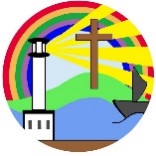 ‘Learn, achieve, shine’Teaching assistant– Person SpecificationEXPERIENCEESSENTIALDESIRABLEQualifications/experienceLevel 2 Early Years qualification – please see https://www.gov.uk/guidance/early-years-qualifications-finder#qualification-requirementsEnglish and Maths grade C or equivalentLevel 3 EYFS qualificationAt least 3 years  experience working within an EYFS settingPaediatric first aidPersonal CompetenciesSound knowledge of the EYFS curriculum Sound knowledge of the statutory requirements of the EYFS framework, as well as health and safety requirements Be able to prepare resources for learning activities and displaysBe able to assess pupils and keep evidence of assessments and next steps in learning Be able to prioritise workBe confident using ICT to record pupils’ progressUse of Tapestry to record observationsInterpersonal skillsGood communication skills Able to build good working relationships with relevant adults (families, parents, colleagues and other professionals). This includes attending parent meetings. Flexibility in working as part of a team Be able to liaise with other professionals about pupils